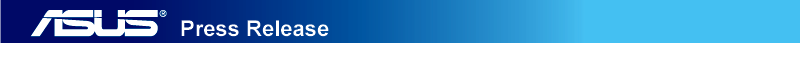 ASUS Design Center annuncia “Glow of Life” alla Milano Design Week Un affascinante percorso realizzato con suggestive installazioni creative accompagnerà i visitatori dell’evento 2016, avvolgendoli in un coinvolgente spettacolo di luce e colore ed introducendoli alle più innovative soluzioni tecnologiche firmate ASUS Cernusco sul Naviglio, 29 marzo 2016 — ASUS Design Center, il prestigioso e pluripremiato gruppo di designer di ASUS, presenta l’esibizione “Glow of life” alla Milano Design Week 2016 -  in programma a Milano dal 12 al 17 aprile 2016 - presso il Padiglione Visconti (Via Tortona 58). Con la promessa di stupire ancora una volta i visitatori, ASUS si presenta al più autorevole appuntamento internazionale per il design, partecipando per il settimo anno consecutivo alla nota kermesse, a testimonianza dell’impegno dell’Azienda verso la realizzazione di soluzioni innovative tanto sotto il profilo tecnologico, quanto sul piano più squisitamente estetico, quale opportunità unica per esprimere e condividere con il più ampio pubblico la propria sensibilità verso i temi del design e della ricerca estetica che, nella propria ampia produzione, si esprime in diverse declinazioni e scenari di utilizzo.In linea con la visione di una tecnologia che richiama il concetto di armonia proprio del pensiero Zen - cui il design team si è ispirato - e la bellezza della natura - espressa attraverso suggestive ed equilibrate installazioni interattive - l’evento “Glow of Life” intende essere, dunque, tangibile espressione della visione di ASUS della tecnologia quale prezioso alleato per arricchire la vita di ciascun individuo, regalando esperienze digitali coinvolgenti, capaci di aggiungere vivacità e bellezza alla nostra quotidianità.L’esibizione offrirà ai visitatori un affascinante e suggestivo percorso che si compone di sculture interattive ispirate alla natura e che, esprimendo simbolicamente l’alternarsi delle stagioni, daranno vita ad un armonioso e cangiante spettacolo di luce e colore. Ad arricchire le emozioni prodotte dall’installazione interattiva concepita per l’occasione, un’ampia area espositiva introdurrà successivamente gli ospiti alle numerose proposte tecnologiche ASUS in cui tale armonia e bellezza prendono concretamente forma, regalando loro un’esperienza altrettanto immersiva e sorprendente mediante la quale avvicinarsi e scoprire un’ampia e rappresentativa selezione di device che comprendono – tra gli altri – i più recenti notebook ZenBook, gli straordinari smartphone ZenFone, i raffinati All-in-one ZenAio Pro e gli smartwatch di ultima generazione ZenWatch, oltre che numerose altre soluzioni, tutte originali e pregiate, molte delle quali mostrate in assoluta anteprima.A dare ulteriore spessore e prestigio alla partecipazione di ASUS alla Design Week 2016, la presenza dell’Azienda nelle aree nevralgiche di questa importante kermesse internazionale, presenza che si arricchisce rinnovando anche quest’anno partnership e collaborazioni di rilievo, che sottolineano l’impegno e la motivazioni con cui ASUS si presenta al grande pubblico della manifestazione.ASUS sarà, infatti, Partner Tecnologico di Superdesign Show, l’esclusiva mostra del design internazionale di Superstudio Group concepita come museo dell’eccellenza per i migliori progetti di grandi architetti o di talenti emergenti e brand noti in tutto il mondo, ed espositore in prima persona nell’ambito del progetto speciale Selected Objects, ove ASUS sarà presente con l’innovativo smartphone ZenFone Zoom.Si rinnova inoltre la partnership con Tortona Design Week, vero punto di riferimento del Fuorisalone, quale distretto che, per primo, ha raccolto attorno agli affascinanti spazi ex industriali della zona i più importanti brand del design italiano e internazionale, insieme a progettisti di fama, giovani talenti, incubatori che ne fanno da sempre una destinazione attesa e visitata da migliaia di partecipanti e che ASUS è lieta di supportare nuovamente nell’edizione attuale. A tali collaborazioni si aggiunge la Main Sponsorship di Fuorisalone.it, piattaforma digitale ufficiale dell’evento, una guida nata con l’obiettivo di orientare i visitatori e promuovere gli eventi e i progetti che compongono la Design Week Milanese. Fuorisalone.it è ormai un prezioso punto di  riferimento per l’intera community di designer, creativi e addetti ai lavori che vogliono partecipare al più importante appuntamento per il design internazionale.ASUS Design CenterL’ASUS Design Center è un team multidisciplinare di ASUS, vincitore di numerosi premi a livello mondiale. A partire dal 2001, l’ASUS Design Center ha ricevuto oltre 359 prestigiosi riconoscimenti in questo campo, inclusi: International Design Excellence Award (IDEA), iF Design Award, Good Design Award (G Mark), Red Dot Award, e altri prestigiosi premi per l’eccellente design.L’approccio "Start with People" nella progettazione assicura focus specifico sulla creazione di valore per gli utenti, accompagnandosi a una genuina attenzione alla dimensione estetica, nello sforzo di arricchire e rendere più piacevole la vita di ciascuno con esperienze significative e affascinanti. Animati da questo obiettivo e con la promessa di volgere verso l’incredibile, ASUS partecipa per il settimo anno consecutivo alla Milan Design Week per condividere la sua visione con il mondo intero.Seguici su:Facebook: www.facebook.com/asusitalia Instagram: www.instagram.com/asusitalia Twitter: www.twitter.com/ASUSItalia Pinterest: www.pinterest.com/asusitalia YouTube: www.youtube.com/user/asustekitalia Google Plus: https://plus.google.com/+AsusIta   ###ASUS è tra i primi tre vendor a livello mondiale di PC portatili consumer e leader nellaproduzione delle schede madri più vendute e premiate al mondo. Dal 1989, ASUS ha infatti venduto oltre 500 milioni di schede. Sinonimo di qualità in tutto il mondo, ASUS offre soluzioni in grado di soddisfare le più diverse esigenze, dal segmento office a quello dei personal device e della digital home, con un portafoglio prodotti estremamente ampio, che include anche tablet, smartphone, schede grafiche, drive ottici, PC desktop, server, soluzioni wireless e di networking. Nel corso del 2015 ASUS ha ottenuto 4368 riconoscimenti da parte della stampa di tutto il mondo, affermandosi sulla scena globale per la creazione di nuove categorie di prodotto che hanno rivoluzionato il mercato IT, come l’Eee PC™ e le serie Transformer. Nell'ultimo biennio diverse ricerche indipendenti hanno qualificato ASUS come n.°1 per affidabilità nella classifica dei produttori di PC portatili, a testimonianza dell’impegno verso l’eccellenza tecnologica e la qualità costruttiva dei propri prodotti e nei confronti dell’ambiente con una speciale attenzione verso tutti gli standard e le iniziative ecofriendly. Con oltre 17.000 dipendenti, un reparto di R&D all'avanguardia che vanta 5.500 ingegneri, ASUS ha chiuso il 2015 con un fatturato di circa 14 miliardi di dollari.Per ulteriori informazioni e materiale fotografico:Tania Acerbi – Sara ArgentinaPrima Pagina ComunicazionePiazza Giuseppe Grandi 1920129 Milanoe-mail: asus@primapagina.itTel. +39 02 91339811Fax +39 02 76118304